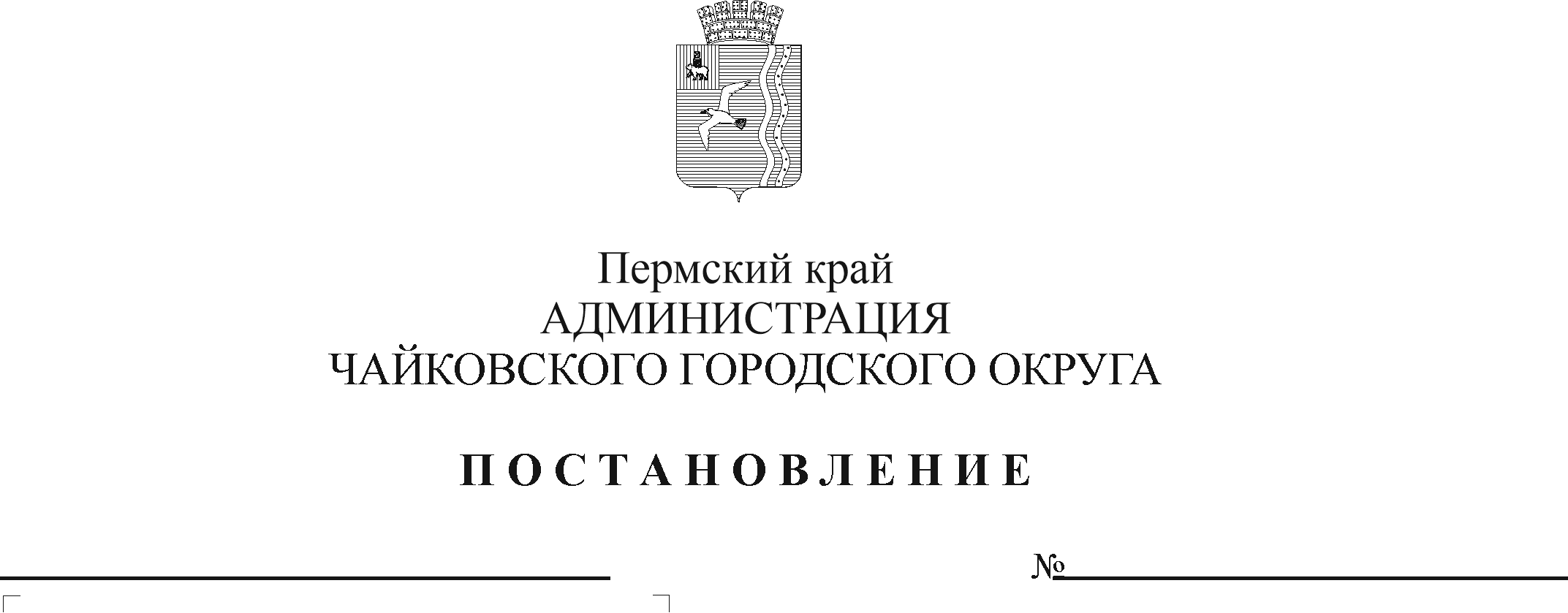 На основании Федерального закона от 27 июля 2010 г. № 190 - ФЗ «О теплоснабжении», Федерального закона от 6 октября  2003 г. № 131 - ФЗ «Об общих принципах организации местного самоуправления Российской Федерации», в соответствии с Правилами оценки готовности к отопительному периоду, утвержденными Приказом Министерства энергетики Российской Федерации от 12 марта 2013 г. № 103, Уставом Чайковского городского округа, в целях проверки  готовности к отопительному периоду теплоснабжающих организаций, теплосетевых организаций и потребителей тепловой энергииПОСТАНОВЛЯЮ:1. Внести изменение в приложение 3 к Программе проведения проверки готовности к отопительному периоду теплоснабжающих организаций, теплосетевых организаций и потребителей тепловой энергии на территории Чайковского городского округа, утвержденной постановлением администрации Чайковского городского округа от 29 июля 2020 г. № 677 «Об утверждении Положения о комиссии по оценке готовности к отопительному  периоду и программы проведения проверки готовности к отопительному периоду», изложив его в новой редакции согласно приложению.2. Опубликовать постановление в муниципальной газете «Огни Камы» и разместить на официальном сайте администрации Чайковского городского округа.3. Постановление вступает в силу после его официального опубликования.И.о. главы городского округа –главы администрации Чайковского городского округа 	   А.В. АгафоновПриложение к постановлению администрации Чайковского городского округаот                         №Объекты,подлежащие проверке№п/пНаименованиеСрок проверки1ООО «Текстиль-Энергия» газовая котельная по адресу: 617766, Пермский край, г. Чайковский, ул. Речная01.09.2020-15.09.20202ООО «ИнвестСпецПром»01.09.2020-15.09.20203КУП ЖКХ Чайковского городского округа, Модульная котельная по адресу: с. Альняш, ул. Ленина, 10601.09.2020-15.09.20204КУП ЖКХ Чайковского городского округа, Котельная «Школьная» по адресу: с. Альняш, ул. Ленина, 6201.09.2020-15.09.20205КУП ЖКХ Чайковского городского округа, Котельная с. Ваньки по адресу: с. Ваньки, ул. Т. Юркова, д. 201.09.2020-15.09.20206КУП ЖКХ Чайковского городского округа, Газовая котельная с. Б.Букор по адресу: с. Б.Букор, ул. Победы, 6/101.09.2020-15.09.20207КУП ЖКХ Чайковского городского округа, Газовая котельная с. Б.Букор по адресу: с. Б.Букор, ул. Юбилейная, 701.09.2020-15.09.20208ООО «Рубикон», Котельная с. Зипуново по адресу: с. Зипуново, ул. Зеленая, д. 3а01.09.2020-15.09.20209ООО «Рубикон», Котельная п. Буренка по адресу: п. Буренка, ул. Центральная, д. 701.09.2020-15.09.202010КУП ЖКХ Чайковского городского округа, Котельная с. Сосново по адресу: с. Сосново, ул. Школьная, 32а01.09.2020-15.09.202011ООО «Уральская коммунальная компания», Котельная с. Уральское по адресу: ул. Школьная, 4а01.09.2020-15.09.202012ООО «ЭкоСтрой», Котельная с. Кемуль01.09.2020-15.09.202013КУП ЖКХ Чайковского городского округа, Котельная детского сада «Святлячок» по адресу: с. Фоки, ул. Кирова, 5501.09.2020-15.09.202014КУП ЖКХ Чайковского городского округа, Котельная «Школа» по адресу: с. Фоки, ул. Кирова, 5501.09.2020-15.09.202015КУП ЖКХ Чайковского городского округа, Котельная «Больница» по адресу: с. Фоки, ул. Кирова, 12401.09.2020-15.09.202016МКП «Ритм», Котельная п. Марковский, по адресу: п. Марковский, д. 8201.09.2020-15.09.202017ООО «Теплотекс»109 многоквартирных дома01.08.2020-30.08.202018ООО УК «РЭУ-1»3 многоквартирных дома01.08.2020-30.08.202019ООО «Коммунальные Инженерные Технологии»129 многоквартирный дом01.08.2020-30.08.202020ООО «Чайковское коммунальное агентство»1 многоквартирный дом01.08.2020-30.08.202021ООО УК «ТВМ»46 многоквартирных дома01.08.2020-30.08.202023ООО УК  «Алгоритм»2 многоквартирных дома01.08.2020-30.08.202024ООО «Управляющая компания Чайковская»89 многоквартирных домов01.08.2020-30.08.202025ООО «Чайковская муниципальная управляющая компания»40 многоквартирных домов01.08.2020-30.08.202026ТСЖ, ЖСК, ТСН г. Чайковский85 многоквартирных дома01.08.2020-30.08.202027Дома, выбравшие непосредственный способ управления г. Чайковский1  многоквартирных домов01.08.2020-30.08.202028ООО УК «Алгоритм» в п. Марковский20 многоквартирных дома01.08.2020-30.08.202029ТСЖ п. Марковский3 многоквартирных дома01.08.2020-30.08.202030ООО УК «РЭУ-1» с. Ольховка8 многоквартирных дома01.08.2020-30.08.2020Дома, выбравшие непосредственный способ управления Территориальные отделы:31Альняшинский ТО2 многоквартирных дома01.08.2020-31.08.202032Большебукорский ТО3 многоквартирных дома01.08.2020-31.08.202033Ваньковский ТО3 многоквартирных дома01.08.2020-31.08.202034Сосновский ТО2 многоквартирных дома01.08.2020-31.08.202035Зипуновский ТО2 многоквартирных дома01.08.2020-31.08.202036Уральский ТО2 многоквартирных дома01.08.2020-31.08.202037Ольховский ТО1 многоквартирный дом01.08.2020-31.08.202038Учреждения образования01.08.2020-31.08.2020МБОУ «Средняя общеобразовательная школа № 11»МАОУ «Средняя общеобразовательная школа № 8»МАОУ «Средняя общеобразовательная школа № 2»МБОУ «Основная общеобразовательная школа №12»МАДОУ Центра развития ребенка - детский сад № 24 «Улыбка»МАДОУ Детский сад № 28 «Лесная сказка»МАУ ДО «Станция детского, юношеского туризма и экологии» г. ЧайковскогоМБОУ «Средняя общеобразовательная школа №1»МБОУ «Средняя общеобразовательная школа №7»МАОУ «Гимназия с углубленным изучением иностранных языков», г. ЧайковскийМАОУ «Средняя общеобразовательная школа №4»МАУ ДО Детско-юношеский центр  «Юниор» МБДОУ Детский сад № 34 «Лукоморье»МБДОУ Детский сад № 17 «Ромашка»МАДОУ Детский сад № 1 «Журавушка»МБДОУ Детский сад № 36 «Звоночек»МАДОУ Детский сад № 31 «Гусельки»МАДОУ Детский сад № 27 «Чебурашка»МБДОУ Детский сад № 4 «Березка»МБДОУ Детский сад № 14 «Колокольчик»МБОУ «Фокинская средняя общеобразовательная школа»МБОУ «Специальная (коррекционная) общеобразовательная школа – интернат для учащихся, воспитанников с ограниченными возможностями здоровья Чайковского городского округа»МАОУ «Средняя общеобразовательная школа №10»МБОУ «Специальное учебно-воспитательное учреждение – основная общеобразовательная школа открытого типа» г. ЧайковскогоМБОУ «Марковская средняя общеобразовательная школа»ГБПОУ «Чайковский техникум промышленных технологий и управления»МАОУ «Средняя общеобразовательная школа п. Прикамский»МАУ ДО «Дом детского художественного и технического творчества»ГБОУ ПО «Чайковское музыкальное училище»ГБОУ ПО «Чайковский индустриальный колледж»ГБПОУ «Чайковский медицинский колледж»39Учреждения здравоохранения г. Чайковский01.08.2020-31.08.2020г. Чайковский, ул. Ленина, д. 34/2 (Административное здание главного корпуса с опер блоком, КДЛ);г. Чайковский, ул. Ленина, д. 34 (КВО, БКЛ в 3-х этажном кирпичном здании);г. Чайковский, ул. Ленина, д. 34/2 (семиэтажное здание стационара);г. Чайковский, ул. Ленина, д. 34/3 (Акушерский корпус с женской консультацией);г. Чайковский, ул. Ленина, д. 34/1 (Поликлиника №1);г. Чайковский, ул. Юбилейная, д. 6/1 (Филиал поликлиники №4);г. Чайковский, ул. Советская, д. 20 (Поликлиника №2);г. Чайковский, ул. Декабристов, д. 28 (Поликлиника №3);г. Чайковский, ул. Вокзальная, д. 1/2 (Поликлиника №5);г. Чайковский, ул. Ленина, д. 34/2 (одноэтажное здание насосной станции);г. Чайковский, ул. Ленина, д. 34/2 (одноэтажное здание центрального склада и столярной мастерской);г. Чайковский, ул. Мира, д. 4а (Станция скорой медицинской помощи);г. Чайковский, ул. Ленина, д. 34/2 (консультационно-диагностический центр СПИД);г. Чайковский, ул. Мира, д. 49;г. Чайковский, ул. Ленина, д. 36/1 (отделение восстановительного лечения – в цокольном этаже жилого дома);г. Чайковский, ул. Проспект Победы, д. 22 (Поликлиника №4);г. Чайковский, ул. Ленина. Д. 34/2 (ОЗС, отдельно стоящее заглубленное сооружение гражданской обороны);г. Чайковский, ул. Ленина, д. 34/2 (Патологоанатомическое отделение);г. Чайковский, ул. Мира, д. 45 корпус 3 (Инфекционное отделение);г. Чайковский, ул. Ленина, д. 34/2 (Зал свиданий);г. Чайковский, ул. Ленина, д. 34/2 (одноэтажное здание гаражей на 12 автомобилей);г. Чайковский, ул. Ленина, д. 34/2 (одноэтажное здание отделение по ремонту медицинской техники, складов, гаражей и диспетчерской).;г. Чайковский, ул. Мира, д. 45 стр. 2 (ГБУЗ ПК «Чайковская детская городская больница»):г. Чайковский, ул. Вокзальная, д. 65 (ГБУЗ ПК «Краевая психиатрическая больница № 6»);г. Чайковский, ул. Речная, д. 2б (ГБУЗ ПК «Клинический фтизиопульмонологический медицинский центр»).40Учреждения здравоохранения Чайковского городского округа г. Чайковский Территориальные отделы01.08.2020-31.08.2020д. Кемуль, ул. Комсомольская, д. 11 (ФАП д. Кемуль);д. Буренка, ул. Центральная, д.18 (ФАП п. Буренка);с. Зипуново, ул. Зеленая, д. 9 (ФАП с. Зипуново);д. Жигалки, ул. Центральная, д. 29 (ФАП д. Жигалки);д. Маракуши, ул. Новая, д. 10 (ФАП д. Маракуши);с. Сосново, ул. Советская, д. 32 (ФАП с. Сосново);д. Чумна, ул. Зеленая, д. 14 (ФАП д. Чумна);д. Романята, д. 42а (ФАП д. Романята);з-д. Михайловский, ул. Пролетарская, д, 40 (ФАП з-д. Михайловский);с. Уральское, ул. Нефтянников, д. 3 (ФАП с. Уральское);д. Кирилловка, д. 26 а (ФАП д. Кирилловка);п. Засечный, ул. Мир, д. 26 (ФАП п. Засечный);д. Степаново, ул. Центральная, д. 23 (ФАП д. Степаново);д. Дедушкино, ул. 40 лет Победы, д. 29 (ФАП д. Дедушкино);д. Гаревая, ул. Октябрьская, д. 7 (ФАП д. Гаревая);с. Вассята, ул. Молодежная, д. 6 (ФАП с. Вассята);с. Ольховка, ул. Советская, д. 38 (ФАП с. Ольховка);д. Харнавы, ул. Труда, д. 4 (ФАП д. Харнавы);д. Ваньки, ул. Центральная, д. 29 (ФАП д. Ваньки);п. Большой Букор, ул. Победы, д. 7 (физ.кабинет Б.Букор ФАП);п. Большой Букор, ул. Победы, д. 12 (Б.Букор ФАП);с. Альняш, ул. Ленина, д. 94 (поликлиника с. Альняш);с. Фоки, ул. Кирова, д. 124 (Лаборатория с. Фоки);с. Фоки, ул. Кирова, д. 124 (Поликлиника с. Фоки);с. Фоки, ул. Кирова, д. 124 (Стационар с Фоки);п. Марковский, д. 59-5 (ГБУЗ ПК «Клинический фтизиопульмонологический медицинский центр»).41Учреждения культуры и молодежной политике01.08.2020-31.08.2020МБУ ДО «Чайковская детская школа искусств №1»МБУ ДО «Чайковская детская школа искусств №3»МАУК «Чайковский центр развития культуры»МАУК «Чайковский центр развития культуры», МКЦ «Марковский»МБУ «Многопрофильный молодежный центр»МБУК «Чайковский историко-художественный музей»МБУК «Дворец культуры»МАУК «Чайковский центр развития культуры», Зипуновский дом культурыМАУК «Чайковский центр развития культуры», Уральский дом культурыМАУК «Чайковский центр развития культуры», Большебукорский дом культурыМАУК «Чайковский центр развития культуры», Ваньковский дом культурыМАУК «Чайковский центр развития культуры», Альняшинский дом культурыМАУК «Чайковский центр развития культуры», Фокинский сельский дом культурыМАУК «Чайковский центр развития культуры», Кемульский сельский дом культурыМБУК «Чайковская централизованная библиотечная система»42Учреждения физкультуры и спорта01.08.2020-31.08.2020МБУ СК «Дзюдо и Самбо»МБУ «Стадион «Центральный»МАУ «СШ г. Чайковский»МБУ СОЦ «Фортуна»МАУ СК «Темп»43Учреждения социального обслуживания населения01.08.2020-31.08.2020ГБУ ПК «Чайковский дом-интернат для престарелых и инвалидов» п. Марковский, д. 59ГБУ ПК «Чайковский дом-интернат для престарелых и инвалидов» ул. Декабристов, д. 5а